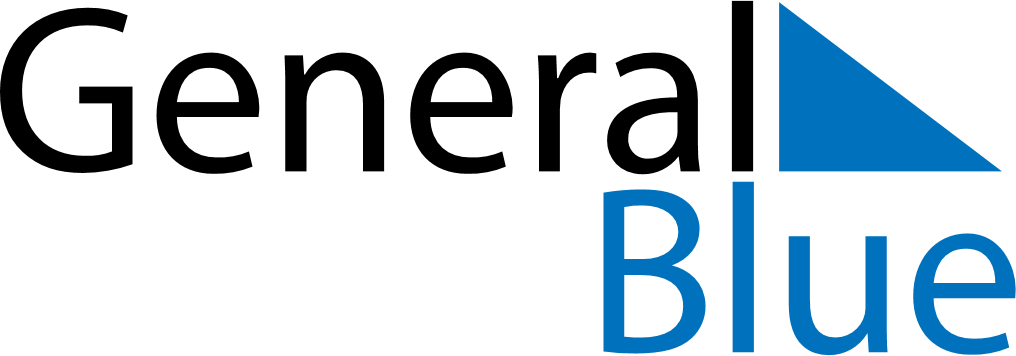 March 2021March 2021March 2021GreeceGreeceSUNMONTUEWEDTHUFRISAT1234567891011121314151617181920Ash Sunday21222324252627Annunciation, Anniversary of 1821 Revolution28293031